Formulaire de Commande Abonnement Early Booking Eté 2021/Golf Morzine-Avoriaz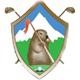 Offre exclusivement réservée aux adhérents de l’Association sportive du golf, 
valable uniquement entre le 1er et 31 mai 2021, réduction de 10% sur le tarif normal, carte Golfy Indigo créée pour tout membre ayant souscrit son abonnementMoins de 18 ans saison 117€ au lieu de 130€Binôme saison (même cercle familiale) 450€ au lieu de 500€Individuel saison 288€ au lieu de 320€Individuel mois (de date à date) 188€ au lieu de 209€Si vous n’avez pas encore souscris votre adhésion AS : Cotisation AS adultes : 45€ - Cotisation AS enfants : 10 €Règlement par virement bancaire UNIQUEMENT - Formulaire à retourner par mail: as.golf.morzine.avoriaz@gmail.com
Pour tout renseignement  : as.golf.morzine.avoriaz@gmail.comNomPrénomDate de NaissanceTelemailAbonnement Cotisation AS45€  (adulte) 10€ (enfant)TotalTotal